Муниципальное  бюджетное  дошкольное  образовательное учреждение Галанинский  детский садПРОЕКТ  « Мой Казачинский  район» 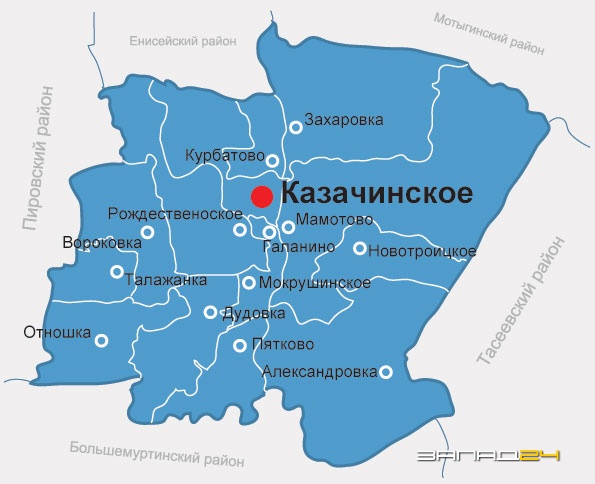 “Ты вспоминаешь не страну большую,                                                    которую изъездил и узнал.                                                             Ты вспоминаешь Родину такую,                                                          какой её ты в детстве увидал”Е. Симонов
Сроки реализации: Февраль – апрель  (среднесрочный )
Вид проекта: информационно – творческий, познавательный.
Участники проекта: воспитанники всех групп, родители воспитанников, педагоги ДОУ, музыкальный руководитель, инструктор по физической культуре, старший воспитатель.Пояснительная записка:       Для современного человека стало актуальным восстановление культурно-исторических связей с родным районам, своей малой родиной. В Законе РФ «Об образовании» говорится о необходимости уже в дошкольном возрасте формировать самосознание ребенка,  как члена семьи, гражданина страны, города, как активного преобразователя окружающей и общественной среды.  Для этого необходимо воспитывать у него эмоционально-положительное отношение к тем местам, где он родился и живет, развивать умение видеть   красоту окружающей жизни, желание больше узнать об особенностях родного края, его природе и истории. И мы серьёзно задумываемся, как воспитать у детей патриотические чувств, которые будут выражаться в соответствующих поступках и поведении     Суть проекта состоит в том, чтобы посеять и взрастить в детской душе семена любви к родной природе, родному дому, к истории, культуре своего края. Эту сложную, но актуальную и интересную тему нам поможет решить наш проект, который основан на системно – деятельном подходе и предполагает активное участие родителей воспитанников, опору на инициативу и творчество детей, педагогов и родителей.Актуальность:    Родина, Отечество.…В корнях этих слов близкие каждому образы: мать и отец, родители, те, кто дает жизнь новому существу. Воспитание чувства патриотизма у дошкольников – процесс сложный и длительный. Любовь к близким людям, к детскому саду, к родному району  и родной стране играют огромную роль в становлении личности ребенка.   В последние годы идет переосмысление сущности патриотического воспитания: идея воспитания патриотизма и гражданственности, приобретая все большее общественное значение, становится задачей государственной важности. Современные исследователи в качестве основополагающего фактора интеграции социальных и педагогических условий в патриотическом и гражданском воспитании дошкольников рассматривают национально – региональный компонент. При этом акцент делается на воспитание любви к родному дому, природе, культуре малой Родины.   Знакомство детей с родным Казачинским районам: с историко-культурными, национальными, географическими, природными особенностями формирует у них такие черты характера, которые помогут им стать патриотом и гражданином своей Родины. Ведь, яркие впечатления о родной природе, об истории родного края, полученные в детстве, нередко остаются в памяти человека на всю жизнь.   И действительно, как не велика наша страна, человек связывает свое чувство любви к ней с теми местами, где он родился, вырос; с улицей, по которой ходил не раз; с двором, где посадил первое деревце. «Мы должны строить своё будущее на прочном фундаменте, и такой  фундамент — это патриотизм.  Это уважение к своей истории и традициям, духовным ценностям наших народов, нашей тысячелетней  культуре и уникальному опыту сосуществования сотен народов и языков на территории Росси» (В.В. Путин)   Одним из приоритетных направлений в законе “Об образовании Российской Федерации”  стало знакомство детей дошкольного возраста с национальным и региональным культурным наследием и историей страны, края, района ,села.Цель: Формирование нравственно-патриотического отношения и чувства сопричастности к семье, к селу, родному краю, к природе и культуре через познание историко-национальных и природных особенностей села и области.
Задачи проекта:1.Познакомить детей с родным районам, его географическим расположением 2. Дать знания о том, что такое «село», «улица», «адрес»;3.Знакомить детей с историей родного села, его достопримечательностями.4.Воспитывать чувство восхищения родной природы, заботливое отношение к ней.5. Формировать чувство прекрасного через знакомство с народным искусством6.  Воспитывать положительное отношение к труженикам села и района, бережное отношение к результатам их труда, чувство гордости за своих земляков.7. Способствование активному вовлечению родителей в совместную деятельность с ребенком в условиях семьи и детского сада Предполагаемый результат:
  Пробуждение интереса к истории и культуре своего района, любви к родному селу.
Формирование чувства национального достоинства, ответственности.
Расширение кругозора детей через экскурсии в музеи, к памятникам, посещение общественно-значимых учреждений нашего района, общение с интересными людьми.
Объединение усилий педагогов и родителей при организации работы по ознакомлению с историческими ценностями нашей культуры, традициями, достопримечательностями, памятниками.
Этапы проекта:Накопительный (информационно подготовительный)  2. Практический  (организационный, реализация проекта)3. Заключительный.В завершении   проекта в  ДОУ провели «День открытых  дверей»  План реализации проекта.
Вывод:
    Приобщая детей к историческим данным родной культуры, традициям,
мы развиваем личность каждого ребенка, который, надеемся, будет носителем  черт русского характера, русской ментальности, так, как только   на основе  прошлого можно понять настоящее, предвидеть будущее.
А народ, не передающий все самое ценное из поколения в поколение, -
народ без будущего.     Для успешного решения поставленных задач мы создали соответствующую предметно-развивающую среду. В группе оформили патриотический уголок. Подобрали наглядный материал о родном районе, его достопримечательностях.   Данный проект имел  широкую перспективу развития т.к. дал возможность дошкольникам лучше узнать историю своего села, более бережного отношения к его достопримечательностям, уважение к своей семье, родственникам, жителям села. Желание видеть свой район процветающим. Полученные знания детьми в процессе работы и после завершения проекта будут постоянно пополняться, т.к. у детей возникнет интерес к жизни своего небольшого, но исторически важного села.С детьмиС родителями- сбор дидактического  и наглядного материала   по теме проекта.                                           - беседы с детьми о родном районе;  - рассматривание иллюстраций  и чтение книг о  о достопримечательностях Казачинского района  -рассматривание альбомов «Народное творчество», «Народные костюмы» ;-чтение русских народных сказок»;- Наблюдения на прогулке  - беседы с родителями ;  - помощь в подборе иллюстраций,      открыток, книг, фотографий о родном районе, села,  о  героях ВОВ, о памятниках;-помощь в подборе иллюстраций, раскрасок, фотографий о народной культуре.С детьмиС родителями - Рассматривание фотографий «Наша достопримечательность-Енисей». -выставка детских работ «Мой любимый район»;   - целевая прогулка  по ближайшим улицам села,  в библиотеку.   - сюжетно-ролевые и дид. игры;- поиск с родителями новых
знаний о своей малой Родине.- Беседы с воспитанниками : «Родной район», «Что я знаю о своем селе?», «История села», «Достопримечательности нашего села, района», «Когда мы едины-
мы непобедимы».
Знакомство с символами Казачинского района  (герб, флаг, гимн).

  Консультация для родителей «Роль семьи в воспитании у детей любви к родине. -изготовление совместно с детьми альбома о родном крае ;-создание выставок «Моя малая родина », - Разработка рекомендаций для родителей по заучиванию домашнего адреса.- Помощь в создании атрибутов, пошив и  создание национальных костюмов .С детьмиС родителями-Выставка детских рисунков «За что я люблю  свою Родину».
-Чтение и разучивание стихотворений о Родине, природе родного
района .-Фотосессия «Моя малая родина »-Дети познакомились с разными национальностями Казачинского района, их обычаями, традициями, костюмами, играми, музыкой.-Готовили различные доклады, разнообразные выставки.-Появился демонстрационный материал; альбомы, информационные плакаты, творческие папки.-Разучили игры разных народов.-Попробовали  национальные блюда.-Дети познакомились с работами художников нашего района, со стихотворениями наших поэтов;-Создание макетов к проекту-Создание папки передвижки, - Участие в  фотовыставке « Моя малая родина»№Название мероприятийЦельОтветствен-ные за вы-полнение1.Занятия:1. «История Казачинского района»;2. «Путешествие по району »;3. «Народная игрушка»4.Праздник «Масленица»5. «Казачинские – участники ВОВ»1. Обобщить и систематизировать знания детей о родном районе, познакомить с историей возникновения района .2..Развивать эмоционально- ценностное отношение к родному дому, своей семье, улице, селу .3.Развивать умение отличать хорошее от плохого в сказке и в жизни, умение делать нравственный выбор.4.Знакомить  детей с русской народной культурой»5.Воспитывать нравственно – патриотические чувства к своей малой родине, боевому прошлому.Воспитатели.2.1.Экскурсия в музей.2.Экскурсия на природу.3.Экскурсия к памятникам героев ВОВ. 1.Закрепление знаний детей об историческом прошлом и настоящем Казачинского района  на материале легенд, преданий, экспонатов музея.2.Закреплять знания детей о красоте природы родного края.3.Воспитывать патриотические чувства  к героям ВОВ.Воспитатели, родители.3.Чтение художественной литературы:1.Загадки про флору и фауну«Родина» З.Александрова;«Страна, где мы живём» С. Баруздин;«Наш край» Н.Забила;2.Русские народные сказки.3.Русские народные приметы, пословицы, загадки, стихи  о временах года.4.Стихи, рассказы о героях ВОВ.1.Познакомить детей с произведениями о Родине. Воспитывать патриотические чувства, гордость за родной район.2.Формировать понятия добра и зла.3.Знакомить с русским народным фольклором.4.Воспитывать патриотические чувства, уважение к героям родного края.Воспитатели.4.Индивидуальные и коллективные беседы:1. «Что есть в нашем родном районе  для детей»,2.«Секреты вежливости»,  «Как нужно вести себя в детском саду»,  «Как вести себя в транспорте».3. «Красота родного края», «Что нам дает природа?», «Правила поведения в природе»4. «Что такое праздник?», «Какие праздники отмечаете с родителями?», «»Какой самый любимый праздник?», «Как я поздравлю свою семью с праздником».5. «Народно-прикладное творчество», «Гжель», «Хохлома»,  «Дымковская игрушка», «Городец», «Жёстово», «Хохлома», «Герои русских народных сказок».1.Формирование любви к родному городу и интерес к прошлому и настоящему любимого района.2.Закреплять знания о культуре проживающих народов Казачинского района .3.Воспитывать любовь и бережное отношение к природе родного края.5.Знакомить с русским народным творчеством.6.Воспитывать патриотические чувства, гордость за свою родину, героев.Воспитатели.5.Прослушивание музыкальных произведений:1.М.Матусовский «С чего начинается Родина?»2.Слушание звуков природы.3. Прослушивание национальных песен 1.Развивать музыкальный слух, ритм, умение различать музыкальные произведения.2.Знакомить с  творчеством разных народов Казачинского района 3.Прививать любовь к родному району, к природе.4.Воспитывать любовь к родине.Музыкальный руководитель, воспитатель.6.Сюжетно-ролевые игры:1.«Семья» , «Путешествие по родному селу»,  « Строим дом» « Автобус»2. «Школа», «Мы пешеходы», «Магазин», «В поликлинике»3. «Магазин игрушек», «День рождения», «Мы художники»Дидактические игры:«Я живу на улице…» , «Жилое и нежилое» ,«Угадай здание по описанию», «Доброе дело», «Вспомни сказку»,  «Моих родителей зовут..», «Собери узор», «Подбери узор», «Птицы нашего края», «Кому что нужно для работы?»1.Закрепить знания детей о  родном районе , о достопримечательностях.2.Закреплять знания о поведении в общественных местах.3.Закреплять знания о народно- прикладном искусстве.4.Закреплять знания о праздниках,  и народных костюмах.Воспитатели.